Муниципальное Бюджетное общеобразовательное учреждение Ново-Маргаритовская ООШ  Азовского районаПортфолиоУчителя физики  и математики                Сикоренко Людмилы ВладимировныСодержание1.Титульный лист  2. Данные о повышении квалификации и профессиональной подготовки 3. Обобщение и распределение собственного опыта 4. Внеурочная деятельность5.  Достижение  учащихся во внеурочное время (олимпиады)6.Использование  современных цифровых образовательных ресурсов7. Награды учителя (грамоты , дипломы , благодарственные письма)8. Работа с классомОбщие сведения об учителе :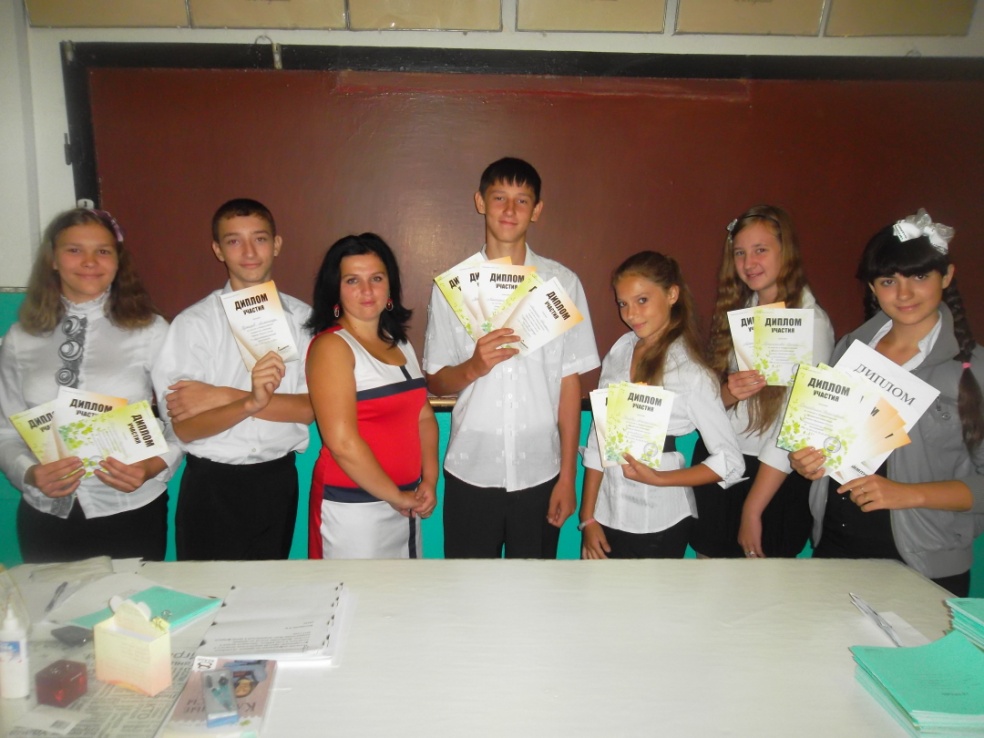 Ф.И.О. – Сикоренко Людмила ВладимировнаГод рождения:1988Образование – высшее, ФГБОУ ВПО Ростовский государственный экономический университет «РИНХ», специальность «математика», квалификация «учитель математики» .Категория –Соответствие занимаемой должностиСтаж работы-6 лет Педагогический стаж - 6летСтаж работы в данном образовательном учреждении-6летДанные о повышении квалификации и профессиональной подготовки (удостоверения , сертификаты, аттестационные листы)Обобщение и распределение собственного опыта Выступление на ШМО и ПедсоветахОткрытые урокиВнеурочная деятельность.Руководитель Школьного методического объединения  классных руководителейДостижения учащихся во внеурочное времяУчастие в общероссийской  олимпиадеИспользование  современных цифровых образовательных ресурсовИспользование обучающих программ, цифровых образовательных ресурсов и средств.Современные обучающие программы представляют собой эффективное средство обучения для учителя-предметника.В своей деятельности использую следующие ресурсы методического характера и электронные образовательные ресурсы:http://www.openclass.ru http://www.proshkolu.ru/ http://pedsovet.su/ http://www.metod-kopilka.ru/ http://nsportal.ru/ https://my.1september.ru/Работа в сети Интернет осуществляется по следующим направлениям: участие в сетевых сообществах, форумах, регистрация на образовательных сайтах, дистанционное обучение, работа на Dnevnik.ru, работа с электронной почтой. Мною создан персональный мини-сайт в социальной сети работников образования nsportal.ru. ссылка <a href = "http://nsportal.ru/sikorenko-lyudmilavladimirovna" > Сайт учителя математики и физики</a>, так же имеется личный кабинет на сайте ИД Первое сентябряНаграды(грамоты, благодарственные письма, дипломы)Работа     с классомС 2010 года  являюсь классным руководителем 2010-2011 учебный год2011-2012 учебный год2012-2013 учебный год2013-2014 учебный год2014-2015 учебный годРезультаты участия моих воспитанников Открытые внеклассные мероприятия С учащимися классов ,в которых являлась классным руководителем проводили открытые мероприятия  Масленица (2010-2011 уч.год) для начальной школыМасленичные гулянья (2011-2012 уч.год) для начальной школыАкция «Покормите птиц зимой»(2012-2013уч.год) для начальной школыАкция «Мир без наркотиков –территория жизни»(2012-2013уч.год) для учащихся старшей школы и жителей селаАкция «Наркостоп»(2013-2014уч.год) для учащихся старшей школы и жителей селаВ 2012-2013 уч.году  брейн –ринг по математике для учащихся 6 классаВ 2011-2012 уч.год  внеклассное мероприятие «Физика за самоваром» в 8 классВид документаСрокиКол-во часовТемаУдостоверение о краткосрочном   повышении квалификации17.10.2011 по 15.11.201172Современные информационные технологии программирование в школе»Сертификат15.12.20114Информационно-образовательная среда «Сферы» как инструмент реализации требований ФГОС ООО, на примере УМК «Сферы.Физика(7-9)Удостоверение о краткосрочном повышении квалификации01.09.2012по 30.05.201372Текстовые задачи в школьном курсе математикиСертификат19.08.201372Возможности интерактивной педагогики в воспитании , обучении и социализации школьниковАттестационный лист28.10.201128.10.2011Соответствует занимаемой должности « учитель»МестоДата Тема Педсовет 27.11.2008Легко ли быть молодым учителемШМО12.04.2011Роль математики в развитии человечества.ШМО 12.10.2012Воспитание Дружного коллективаПедсовет Март 2014Роль классного руководителя в становлении классного коллектива и его влияние на развитие личностиМестоДата КлассПредмет Тема ШМО15.11.20106 математика Делимость натуральных чиселШМО18.03.20138физикаЭлектрическая цепь и ее составные частиШМО23.09.20146Математика Положительные и отрицательные числа .Координатная прямаяУчебный годПроблема Направление работы . задачи2012-2013Активизация познавательной деятельности учащихся в учебном процессеЛичностно-ориентированное образование , предполагающее свободу выбора объекта труда 2013-2014Активизация познавательной деятельности учащихся в учебном процессеОбеспечение обязательного минимума содержания образовательных программ2014-2015Современные  образовательные технологии и методики  в воспитательнойсистеме классного руководителя в условиях реализации ФГОС второго поколенияСовершенствование и повышения эффективности воспитательной работы в школе;Организация информационно-методической и практической помощи классным руководителям в воспитательной работе с учащимися..Развитие информационной культуры педагогов и использование информационных технологий в воспитательной работе.Год Фамилия имяПредмет        Сумма балловМесто по России2011-2012Веселовская АленаСисвелашвили ДианаСиденко ВладиславИгнатенко Константинматематика42423432191927292012-2013Бутенко АнастасияВеселовская АленаСисвелашвили ДианаИгнатенко Константинматематика34303026273131352013-2014Семененко МарияМаслаков СеменГоловченко АлександраКлиманова Анастасияматематика3022202023313333Год Фамилия имяПредметПредметклассСумма балловМесто по России2012-2013Быстренко АнастасияХолявко АнастасияКухаренко АндрейСторожок АлексейСащенко АртемФизикаФизикаФизикаФизикафизикаФизикаФизикаФизикаФизикафизика88999262422202035373941412013-2014Веселовская АленаСисвелашвили ДианаБутенко АнастасияКалмыков ДмитрийТретьякова ДарьяОстровская ВикторияБыстренко АнастасияХолявко АнастасияМатарас ГригорийФизикаФизикаФизикаФизикафизикаФизикаФизикаФизикафизика777788999777788999323026223735242422212327311618292931ТехнологияКак применяюРезультат Дифференцированное обучениеВыявляю и стараюсь максимально развивать способности каждого учащегося: при подготовке к уроку учитываю уровень умственного развития, психологические особенности учащихся, абстрактно-логический тип мышления; с другой стороны во внимание принимаю индивидуальные запросы личности, ее возможности и интересы в конкретной образовательной области. происходит личностное развитие учащихся Игровые технологииИспользую на уроках игровые приёмы и ситуации, провожу уроки в нестандартной формеАктивизируется познавательная деятельность учащихся. Информационно-коммуникационные технологии Разрабатываю интерактивные сопровождения к урокам, применяю электронные образовательные ресурсы. Использую возможности сети Интернет для работы с родителями: провожу анкетирование, своевременно решаю возникшие вопросы. Веду регулярную работу с электронным журналом. Активизируется познавательная деятельность, раскрывается творческий потенциал учащихся, расширяется кругозор. Активное участие и поддержка родителей в учебно-воспитательном процессе. №Название наградыСодержание Кем выданКогда выдан1ДипломЗа организацию сверхпрограмной общероссийской предметной олимпиады Олимпус зимняя сессияОлимпус  Апрель 20132ДипломЗа организацию сверхпрограмной общероссийской предметной олимпиады Олимпус весенняя сессияОлимпус  Июнь 20133ГрамотаЗа многолетний и плодотворный труд в деле обучения и воспитания подрастающего поколения Азовского района и в связи с празднованием Дня учителяАзовский районный отдел образования Приказ от 22.08.20134Благодарственное письмо В связи с 5-летним стажем работы по обучению и воспитанию подрастающего поколения в Ново-Маргаритовской ООШ , отмечающей 110 годовщину своего рожденияАдминистрация школы21.11.20135Диплом За организацию сверхпрограмной общероссийской предметной олимпиадыАльбус Июнь 20146Грамота За плодотворный труд по обучению и воспитанию молодежи, успехи в развитии творческой активности и в связи с празднованием международного дня учителяАзовский районный отдел образованияПриказ от 05.09.2014КлассКоличество учащихсяУспеваемость52100%КлассКоличество учащихсяУспеваемость6450%КлассКоличество учащихсяУспеваемость62100%КлассКоличество учащихсяУспеваемость7450%КлассКоличество учащихсяУспеваемость72100%КлассКоличество учащихсяУспеваемость8450%КлассКоличество учащихсяУспеваемость82100%КлассКоличество учащихсяУспеваемость9425%КлассКоличество учащихсяУспеваемость92Учебный годУчастникиМероприятияУровеньРезультат 2010 - 20115-6 классКонкурс «Боевых листков»Школьный  1 место 
2010 - 20115-6 классКонкурс с песней по жизни Школьный 3 место 2011 - 2012класс Конкурс «С песней по жизни» школьный 3 место2011 - 20126-7 классСмотр строя и песни школьный1 место2011 - 20127 класс  (девочки)Соревнование по баскетболу школьный3 место2011 - 20127 класс  (мальчики)Соревнование по баскетболу школьный3 место2011 – 20126 класс (девочки)Соревнование по баскетболу школьный2 место2012 - 20138 класс  (мальчики)Соревнование по баскетболу школьный2 место2012 - 20138 класс  (девочки)Соревнование по баскетболу школьный1место2013 – 20148-9класс Эстафетный бег (4х100м) школьный3 место 